Tri-borough Early Years Music ProvisionMusic Policy and Setting Self-evaluation ToolWe encourage all settings to have a simple policy overview prepared stating how music is offered (page 1); and to self-evaluate provision against a simple framework (page 2). The following are prompts to help create a policy document that will be helpful to share with a range of people (staff, parents, governors, inspectors).A Music Policy for an EYFS setting should include:Who is responsible for leading the music provision in your setting?What is the rationale for delivery of music across the setting? (music is important for the holistic development of children)How is music included in the planning?How musically rich environments are created in your setting, e.g. are instruments/music making resources readily available?What the provision is for singing, music listening, moving and dancing, how often is this offered/catered for?A clear policy regarding inappropriate/appropriate use of recorded music with particular consideration of lyrical contentDetails of external music organisations/people that regularly work in the settingHow often there are performances in the setting? Are children are taken to performances?How children’s music making is valued, documented and shared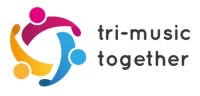 Created by Nicola Burke for Tri-Music Together project, 2017Bronze(standard expectation for all settings)Silver(builds upon bronze)Gold(builds upon bronze and silver)There is an assigned person (Music Champion) who leads the music provision and can access CPD opportunitiesMusic Champion shares information with colleagues regarding the importance of music in the EYThere is a music policy that is inclusive of all childrenStaff in the setting understand how music weaves through and supports all areas of the EYFS; particularly with language development, self-confidence, communication and positive relationshipsPractitioners find out about the musical lives/ interests of the children through consulting with parentsChildren are encouraged and supported to sing on a daily basisChildren have access to instruments and music making resourcesChildren have opportunities to listen to recorded musicChildren’s music making is observedReasonable adjustments are made to ensure that music making activities are accessible and enjoyable for all children Some additional external projects may happen in the settingMusic provision and activity is assessed using an appropriate frameworkIn addition:A range of musical environments are created; instruments are displayed and presented on a range of levels both inside and outdoorsMusic is on the planning; both adult led activities and musical environments/activities are listed to support child-initiated music makingAdults recognise and value children’s spontaneous vocal play/spontaneous singingNew songs and musical games are introduced on a regular basis and children are encouraged to create their own songs/musicMusic making opportunities are not solely limited to involve the Music Champion; there are music making opportunities across the settingChildren’s musical play is recognised and valued with adults sensitively interacting where appropriateBackground music is kept to a minimum and active music listening experiences are supported by practitionersRecorded music available includes a wide range of genresChildren’s music making is documentedMusical interests of the children are explored and built upon within the settingPractitioners have an awareness of musical developmentIn addition:Children’s music making is understood, documented using a range of mediums; audio recording, film, annotated photographs and shared with parents and familiesA range of quality musical instruments and resources are availablePractitioners have an awareness of the audio environment and how to use recorded music effectivelyThere are daily opportunities for children to move freely & expressively to musicThe Music Champion shares new songs, games and ideas to further develop the music provisionActive listening experiences are developed to include a range of listening experiences, e.g. moving to music, mark making with musicThe setting engages in and/or leads CPD opportunities in/out of the setting and supports other settingsIt is evident that music plays an important role in the life and ethos of the setting                                            All music provision should be progressive and sustainable with a clear focus on the development of skills; knowledge; and understanding                                            All music provision should be progressive and sustainable with a clear focus on the development of skills; knowledge; and understanding                                            All music provision should be progressive and sustainable with a clear focus on the development of skills; knowledge; and understanding